แบบตรวจสอบความครบถ้วนเอกสารของยาใหม่ที่เสนอเข้าในบัญชียาโรงพยาบาลมหาวิทยาลัยนเรศวร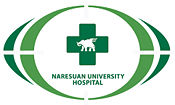 โปรดแนบไฟล์ โดยเรียงลำดับเอกสารตามที่ระบุด้านล่าง  (กรุณาแนบข้อมูลให้ครบถ้วน หากไม่ครบถ้วน อาจส่งผลทำให้การพิจารณาล่าช้า)หมายเหตุ Y: มีเอกสาร, N: ไม่มีเอกสารลำดับรายการรายละเอียดY/N(บริษัท)Y/N(เภสัชกร)1แบบตรวจสอบความครบถ้วนเอกสารของยาใหม่ที่เสนอเข้าในบัญชียาโรงพยาบาลมหาวิทยาลัยนเรศวร-2แบบฟอร์มเสนอรายการยาใหม่เข้าในบัญชียาโรงพยาบาลมหาวิทยาลัยนเรศวร-3แบบประเมินหลักฐานรายการยาใหม่ที่เสนอเข้าในบัญชียาโรงพยาบาลมหาวิทยาลัยนเรศวร-4ใบเสนอราคา- ราคาไม่รวมภาษี / แพค (ต้องไม่มีเศษสตางค์และระบุเป็นตัวเลขเท่านั้น)- ราคารวมภาษี / แพค (ระบุเป็นตัวเลขเท่านั้น)- จำนวนแถมเป็น % (ถ้ามี ระบุเป็นตัวเลขเท่านั้น)- ราคา / หน่วยย่อยรวมภาษีไม่รวมส่วนแถม (ระบุเป็นตัวเลขเท่านั้น)- ราคา / หน่วยย่อยรวมภาษีรวมส่วนแถม (ระบุเป็นตัวเลขเท่านั้น)- หน่วยบรรจุที่เสนอขายให้โรงพยาบาล- หน้าบิลของโรงพยาบาลอื่นๆ (เป็นการประกันราคายา)5รายชื่อสถานพยาบาลอ้างอิง- รายชื่อรพ.มหาวิทยาลัย/รพ. ศูนย์/รพ.ทั่วไป >400 เตียง6รูปภาพสีของผลิตภัณฑ์กรณียาฉีด กล่องบรรจุ / ขวดยา / ขวด solvent / เซตอุปกรณ์กรณียาเม็ด และ แคปซูล กล่องบรรจุ / แผงเม็ดยาด้านหน้าและหลัง / เม็ดยาด้านหน้า ด้านหลัง และด้านข้าง พร้อมไม้บรรทัดแสดงขนาด และพื้นหลังที่ตัดกับสีเม็ดยาอื่นๆ กล่องบรรจุ / หน่วย7หลักฐานแนวทางการรักษามาตรฐานและงานวิจัย-8สำเนาใบสำคัญการขึ้นทะเบียนตำรับยา / อาหาร / เครื่องสำอางต้องระบุเลขทะเบียน / ประเทศที่ผลิต (ภาษาอังกฤษ)9Certificate of pharmaceutical productsต้องระบุ Exporting Country (ภาษาอังกฤษ)10สำเนา GMP ของโรงงานผู้ผลิตตามประเภทผลิตภัณฑ์ที่เสนอเข้าต้องระบุ วัน / เดือน / ปี หมดอายุ11สำเนา GMP ของโรงงานผู้บรรจุ (ถ้ามี)ต้องระบุ วัน / เดือน / ปี หมดอายุ12สำเนาเอกสารกำกับยาตามที่ขึ้นทะเบียนกับ อ.ย.ภาษาไทย และ ภาษาอังกฤษ13สำเนารับรองรุ่นการผลิตจากกรมวิทย์ฯ (เฉพาะชีววัตถุ)-ผลการตรวจวิเคราะห์คุณภาพจากบริษัทผลการตรวจวิเคราะห์คุณภาพจากบริษัทผลการตรวจวิเคราะห์คุณภาพจากบริษัทผลการตรวจวิเคราะห์คุณภาพจากบริษัทผลการตรวจวิเคราะห์คุณภาพจากบริษัท14สำเนา Release Finish Product Specification-15สำเนา Certificate of Analysis ของ Finish Productต้องระบุ Lot No. / วัน / เดือน / ปี ที่วิเคราะห์16สำเนา Dissolution Profile สำหรับยารับประทานแบบออกฤทธิ์นาน-17สำเนา Shelf-life Finish Product Specification (ถ้ามี) -18สำเนาผลการศึกษา Long term stability-19สำเนาผลการศึกษา In-use stability สำหรับยา Multiple dose-20สำเนาผลการศึกษาความคงตัวหลังการละลายของยาฉีด-21สำเนาใบแสดงมาตรฐานห้องปฏิบัติการ ISO/IEC 17025ต้องระบุเลขที่เอกสาร22ผลการตรวจวิเคราะห์คุณภาพวัตถุดิบพร้อมแสดงแหล่งที่มา22  22.1 แสดงแหล่งที่มาวัตถุดิบต้องระบุประเทศ22  22.2 Certificate of Analysis ของวัตถุดิบจากผู้ผลิตยา-22  22.3 Certificate of Analysis ของวัตถุดิบจากผู้ผลิตวัตถุดิบ-23หัวข้อสำคัญที่ต้องแสดงในใบวิเคราะห์วัตถุดิบเพิ่มเติม-สำหรับรายการยา Generic เท่านั้นสำหรับรายการยา Generic เท่านั้นสำหรับรายการยา Generic เท่านั้นสำหรับรายการยา Generic เท่านั้นสำหรับรายการยา Generic เท่านั้น24ผลการวิเคราะห์จากห้องปฏิบัติการของสถาบันรัฐบาลต้องระบุสถาบัน25สำเนาแสดงมาตรฐานห้องปฏิบัติการของสถาบันที่วิเคราะห์ต้องระบุมาตรฐาน เช่น ISO/IEC 1702526สำเนาผลการศึกษาชีวสมมูล (ฉบับเต็ม)ระบุสถาบัน / ประเทศที่ทำการศึกษา (ภาษาอังกฤษ)27สำเนาเอกสาร GCP/GLP (กรณีไม่ได้ทำการศึกษาชีวสมมูลในประเทศไทย)ระบุเลขที่เอกสาร28สำเนาเอกสารรับรองกรณีทำการศึกษาชีวสมมูลในต่างขนาด-29สำเนาผลการศึกษา Therapeutic equivalenceระบุสถาบัน / ประเทศที่ทำการศึกษา (ภาษาอังกฤษ)สำหรับรายการยา Generic ที่ใช้เฉพาะที่ และออกฤทธิ์เฉพาะที่สำหรับรายการยา Generic ที่ใช้เฉพาะที่ และออกฤทธิ์เฉพาะที่สำหรับรายการยา Generic ที่ใช้เฉพาะที่ และออกฤทธิ์เฉพาะที่สำหรับรายการยา Generic ที่ใช้เฉพาะที่ และออกฤทธิ์เฉพาะที่สำหรับรายการยา Generic ที่ใช้เฉพาะที่ และออกฤทธิ์เฉพาะที่30ผลการศึกษาความเท่าเทียมของผลิตภัณฑ์ระบุสถาบัน / ประเทศที่ทำการศึกษา (ภาษาอังกฤษ)31วิธีศึกษา -